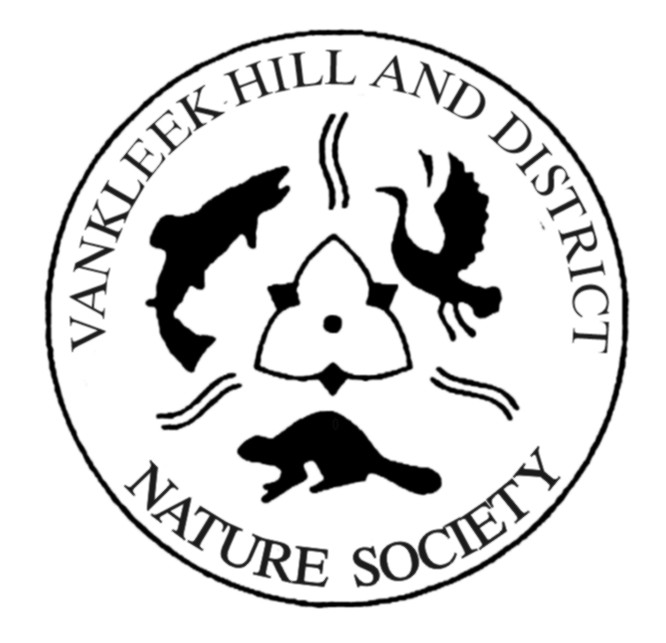                                                              Conservation through EducationDonations or Membership Application / RenewalPlease complete and return with your cheque made payable to:Vankleek Hill and District Nature SocietyP.O. Box 366, Vankleek Hill, ON, K0B 1R0Income tax receipts are issued for the full amount of membership fees, and for donations of $20 or more (National Revenue Number 89065 5947 RR0001).